Ein schönes Zuhause, aber Totenstille?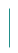 Das kann Wermelskirchen besser… 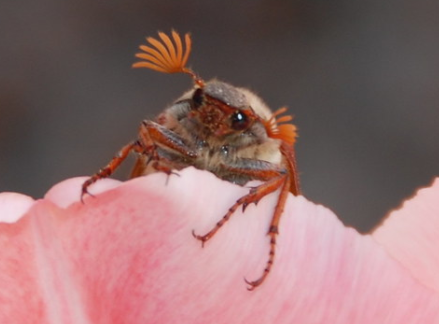          MaikäferHelfen und mitmachen-Jetzt!-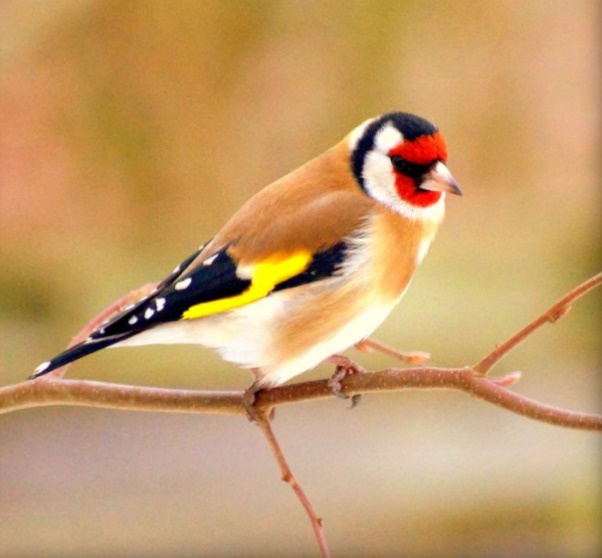          Stieglitz (Distelfink)Das ProblemDie weltweit anerkannte „Krefelder Studie“ belegt einen Rückgang von mehr als 75% aller Insekten und Vogelarten in Naturschutzgebieten.Die Liste auch anderer bedrohter Tiere ist lang wie z.B. Igel, Siebenschläfer, Maulwürfe, Eidechsen u.v.m.Die UrsachenFlächenversiegelungIntensive LandwirtschaftLuft- und GewässerverschmutzungLicht- und LärmverschmutzungEinsatz von Giften (Pflanzenschutzmittel)Energieverbrauch, Konsum, Verkehr u.v.m.Umso wichtiger sind unsere GärtenDie meisten Gärten sind Ziergärten mit überwiegend exotischen Pflanzen, niedrigen Hecken, englischem Rasen und gezüchteten Blumen mit gefüllter Blüte, die den Insekten nur wenig oder überhaupt keine Nahrung bieten. Die Gärten sind aufgeräumt, fast schon steril.Die ökologische Wertigkeit eines solchen Gartens ist für unsere Tiere sehr gering. Insekten, Vögel, Eichhörnchen, Igel und Co. brauchen einen vielfältigen, möglichst naturnahen Lebensraum, der ihren Bedürfnissen gerecht wird. Angesichts des dramatischen Rückgangs unserer heimischen Tierarten, von denen bereits viele ausgestorben sind, können Gartenbesitzer einen wichtigen Beitrag zum Artenschutz leisten.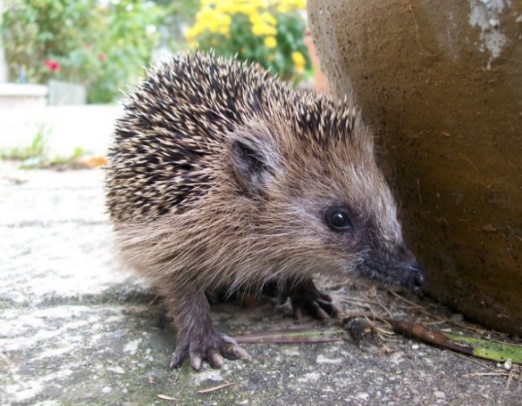      BraunbrustigelWie Sie helfen könnenDie Fläche aller Privatgärten ist größer als die Fläche aller Naturschutzgebiete in Deutschland. Jeder Garten- und Balkonbesitzer kann mit der kleinsten Fläche helfen.Machen Sie aus Ihrem Garten/Balkon eine Oase mit heimischen Pflanzen, artgerechten Nistkästen, Insektenhotels, Wasserschälchen und wilden Ecken für unsere tierischen Freunde. Sie sind auf unsere Hilfe angewiesen, wie auch wir auf sie angewiesen sind, da ca. 80% unserer Nutzpflanzen von Insekten bestäubt werden.Vermeiden Sie exotische Pflanzen, z.B.●   Kirschlorbeer				●   Bambus●   Rhododendron				●   Hortensie●   Forsythie					●   Thuja●   Jap. Staudenknöterich		●   Essigbaum●   Chrysantheme				●   Petunie, GeranieDiese und andere exotischen Pflanzen verdrängen heimische Pflanzen und unsere Tiere suchen vergeblich nach Nahrung. Fast alle Exoten sind für die heimische Tierwelt nicht verwertbar und häufig auch giftig.Vorteile heimischer (indigener) PflanzenUnsere Tiere sind auf heimische Pflanzen angewiesen, da sie sich in einem hunderttausend Jahre währenden Evolutionsprozess aufeinander abgestimmt haben. Sie sind von unschätzbarem Wert für alle heimischen Lebewesen.Vom schwarzen Holunder können sich etliche Tiere ernähren, darunter mehr als 60 Vögel. Die Vogelbeere wird von 63 Vogelarten und 31 Säugetierarten gefressen und die Salweide dient mehr als 210 Insektenarten als Nahrungsquelle. Vergleich heimischer und exotischer Gehölze als Nahrungsquelle für Vögel:Heimisches Gehölz		Exotisches GehölzVogelbeere     63 Vögel	Gleditschie         4 VögelVogelkirsche   48 Vögel	Kirschlorbeer      2 VögelWacholder      43 Vögel	chin. Wacholder  1 VogelWeißdorn        32 Vögel	Scharlachdorn     2 VögelKornelkirsche  15 Vögel	Forsythie            0 VogelEinige Beispiele wichtiger heimischer Pflanzen: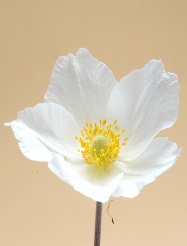 Haselnuss (Corylus avellana)Pfaffenhütchen (Euonymus europaeus)Gemeiner Liguster (Ligustrum vulgare) Schlehe (Prunus spinosa)Schwarzer Holunder (Sambucus nigra)Gemeiner Schneeball (Viburnum opulus)Weißdorn (Crataegus monogyna + C. laevigata)Faulbaum (Rhamnus frangula)Eibe (Taxus baccata)Stechpalme (Ilex aquifolium)Gem. Wacholder (Juniperus communis)Rote Heckenkirsche (Lonicera xylosteum)Salweide (Salix caprea)Wildapfel (Malus sylvestris)Wildrosen: Apfel-, Wein-, Essig-, Zimt-, Filz-, Kriech-, Hunds- und BibernellrosenHimbeere, Brombeere, Stachelbeere, BerberitzeAkelei/Fingerhut/Frauenmantel/JohanniskrautFärberkamille/Brennessel/TaubnesselAcker-Ringelblume/Schafgarbe/Löwenmauldiv. Glockenblumen/Wiesensalbeiheimische DistelnErfahren Sie mehr über heimische Sträucher, Stauden, Blumen und Bodendecker unter:Naturschutzbund Deutschland e.V.: www.nabu.deBund für Umwelt und Naturschutz Deutschland e.V.: www.bund.net Bundesamt für Naturschutz: www.bfn.de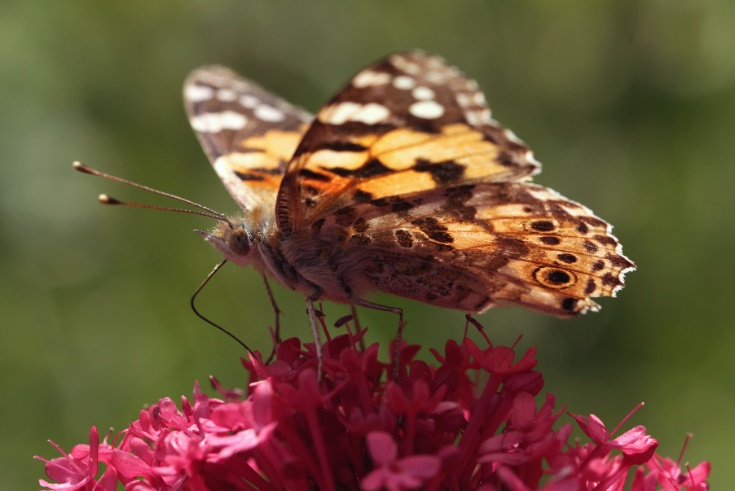    DistelfalterSchottergartenSchottergärten sind versiegelte Flächen nach der Niederschlagswassersatzung der Stadt Wermelskirchenund somit gebührenpflichtig.Geschotterte Vorgärten sind nach der LBO § 8 wasseraufnahmefähig zu belassen und zu begrünen.Weitere Nachteile:Verschlechterung des Mikroklimas durch Aufheizung im SommerKeine SauerstoffproduktionKeine Nahrung und kein Lebensraum für Insekten, Vögel und BodentiereSchottergärten bedrohen im hohen Maße die ArtenvielfaltOft werden Pflanzen außerhalb ihres natürlichen Lebensbereichs im Schotterbereich eingebracht (Pflanzenquälerei)Die „Reinigung“ des Schottergartens wird mit den Jahren durch die Vegetationsbildung schwierigerEin Schottergarten kann -richtig angelegt- ein Ort der Artenvielfalt sein.Der NABU bietet pflegeleichte Alternativen für sonnige/halbschattige und schattige Schottergärten an auf:https://www.nabu.de/umwelt-und-ressourcen/oekologisch-leben/balkon-und-garten/grundlagen/planung/28500.html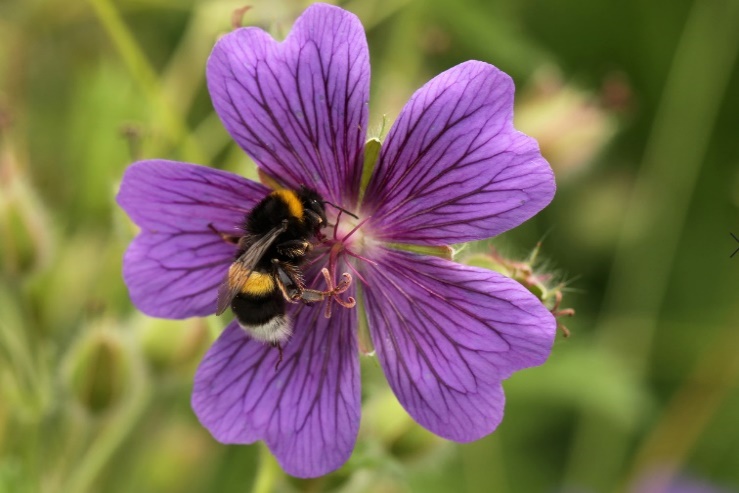    ErdhummelWorauf Sie achten solltenWilde Ecken im Garten zulassen (Rückzugsort)Totholz/Benjeshecke, Reisighaufen, Naturstein- haufen anlegenHohe Hecken und Pflanzen mit Dornen/Stacheln (Versteck, Nistmöglichkeit und Schutz vor Katzen)Verblühtes und Laubfall liegenlassen (Kinderstube + Überwinterung für Insekten, Baumaterial für Igel)Bodenschalen mit WasserBlumen/Rosen nur mit „ungefüllter“ Blüte kaufen (Pollen + Nektar für Insekten)Eigener Kompost statt TorfWeniger mähen, dafür mehr WildblumenKeine Mähroboter und LaubsaugerMöglichst wenig versiegelte Fläche durch Pflasterung, Asphaltierung oder FolienLebendiger Sichtschutz anstatt Beton + KunststoffAuf Pflanzengift im Garten verzichtenDach- und Fassadenbegrünung anlegenGartenbeleuchtung nachts ausschalten„Was wir heute tun, entscheidet darüber, wie die Welt von morgen aussieht“(Marie von Ebner-Eschenbach)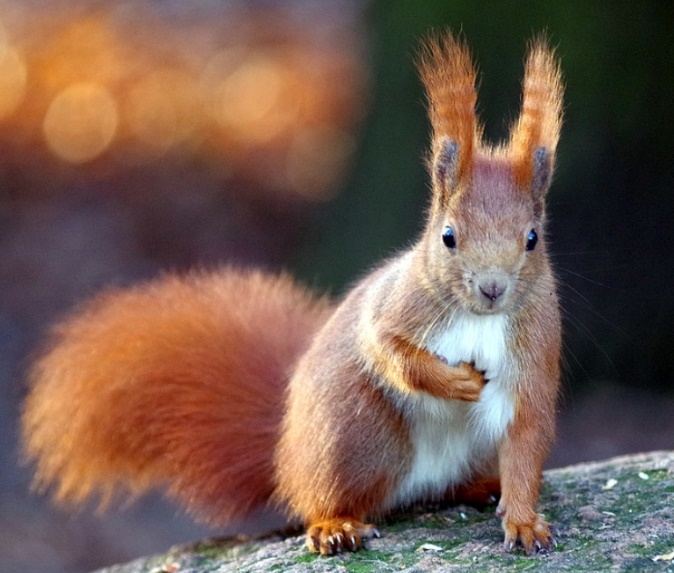      EichhörnchenBei Rückfragen kostenfreie Beratung:Matthias Pahl ∙ matthias.pahl@arcor.de ∙ Tel: 0160 4880469Jennifer Jankus